World Geography Lewisville High School: Ben Harmon Campus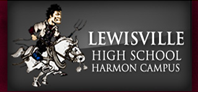 Instructor: 		Ms. Rebecca Smith Email: 			SmithRebecca@lisd.netWebsite: 		lhshsmith.weebly.comConference Period: 	4th Period, 2:00-3:30Textbooks World Geography McGraw Hill Education Geography Alive! Regions and People Teachers’ Curriculum Institute Required Material: These items will be utilized everyday. Notebook or Composition Book Pencil or Pen (black/blue) Course ObjectiveStudents will broaden their knowledge and understanding of the world. Students will strengthen their critical thinking, reading, and writing skills. Course SynopsisUnit 1: Human GeographyUnit 2: Western Hemisphere, GlobalizationUnit 3: Europe and Russia, Political Geography Unit 4: Southwest Asia and North Africa (SWANA), Culture Unit 5: Sub-Saharan Africa, Economic Development Unit 6: Monsoon Asia, Population and Environment Grading Policy 50% Major Grades: Test and Projects30% Quizzes 20% Daily Grades: Homework and Classwork LATE WORK POLICY: If an assignment is not turned in on or before the due date, it is considered late. First Day Late: Up to 60% credit will be given Second Day Late: Up to 50% credit will be given. After the third day, disciplinary actions may occur, including night school or no credit given. Plagiarism will result in disciplinary actions and loss of credit. Please do not copy and paste. Tutoring Tutoring for World Geography is offered during block lunch. If a student has a grade below 70%, tutorials or night school will be assigned. After school tutorials are available upon appointment. Classroom Expectations and Policies + BEHAVIOR: Disruptions of the educational process will not be tolerated. Severe disruptions will result in an office referral. Discipline issues will be handled fairly, but on an individual basis. Consequences may include, but are not limited to: loss of classroom privileges, change in seating arrangement, letters or phone calls home, detentions, and office referrals. + ABSENCES: Information on missing assignments is posted in the classroom. Work missed as a result of an unexpected, but excused absence (i.e. illness) should be made-up upon return to school. Students have a number of days equal to the number of class periods missed to complete missing work. If assignments are not completed in that amount of time, you will receive a grade penalty. It is the student’s responsibility to acquire any missing work. + TARDIES: Unless provided a note from a faculty member, students are considered tardy if they are not in the classroom before the bell rings. A tardy will result in a lunch detention. Technology Unless permission has been granted, electronic devices of any kind are strictly forbidden. There will be times when technology is appropriate to use, but if a student chooses to use any device outside of those periods, he or she will face disciplinary actions. 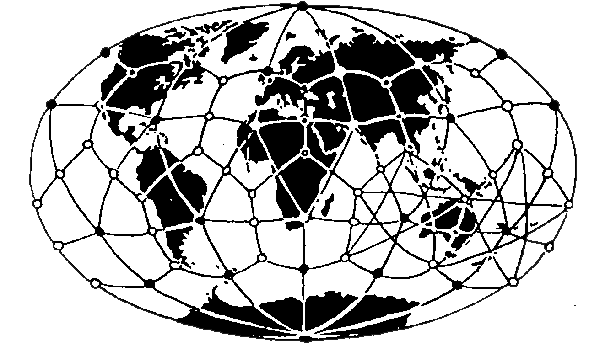 “If you want to go fast, go alone. If you want to go far, go together.” African Proverb